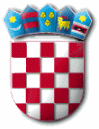 	Na temelju članka 17. stavka 3. Zakona o sustavu civilne zaštite („Narodne novine“ broj 82/15 i 118/18- u daljnjem tekstu: Zakon) i članka 45. Statuta Općine Punat („Službene novine Primorsko – goranske županije“ broj 8/18 i 10/19) općinski načelnik donosiODLUKUo donošenju Plana djelovanja civilne zaštiteČlanak 1.           Donosi se Plan djelovanja civilne zaštite za područje Općine Punat.Članak 2.          Plan iz članka 1. ove Odluke nalazi se u privitku i čini njezin sastavni dio.Članak 3.          Ova Odluka stupa na snagu danom donošenja i objavit će se na službenim stranicama Općine Punat.	OPĆINSKI NAČELNIK	          Marinko ŽicR E P U B L I K A   H R V A T S K APRIMORSKO – GORANSKA ŽUPANIJAOPĆINA PUNATOPĆINSKI NAČELNIKKLASA: 080-02/19-01/1URBROJ: 2142-02-03/17-19-21Punat, 24. srpnja 2019. godine